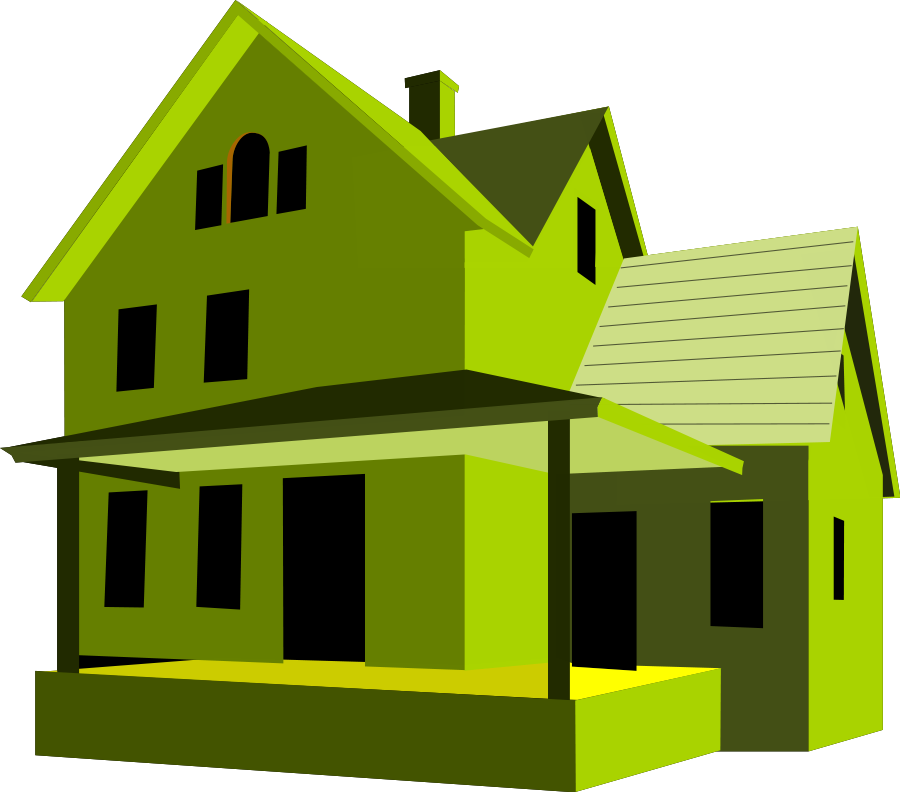 Brainstorm what your dream home would look like. This should be a realistic house that is reachable for the future. You must include a list of 10 things that this house will Include: Example: 3 bedrooms or a finished basement. Include a rough sketch (without scale) of what your floor plan will look like. Create your own floor plan using a ¼”=1’ scale using your rough draft as a guide. Your floor plan should include:	At least 7 different rooms (e.g. living room, bedrooms, bathrooms, etc)	Square footage for each room and a complete square foot total (create a key) 	Proper labels for each room (e.g. living room, kitchen, etc.) 	USING ALL CAPITAL LETTERING	At least 1 item in each room that is made for that room (e.g. utility room –washer and dryer),  	remember this is a floor plan the item should be a top view and labeled.	Color each area (living, sleeping, and service) 	Label traffic patterns	1 room that requires tiles: 	(These should be rooms that could require tiles: Kitchen, Bathrooms, utility rooms etc)		12x12= the same # as square feet 		6x6= square feet multiplied by 4		3x3= square feet multiplies by 16Now it’s time to show me your creative side! Using your newly created Google email account information, go to www.floorplanner.com and login using Google. Now you are ready to create your 2D & 3D floor plan model. You should include: 	All of your rooms from your personal dream home floor plan	Add all of the furnishings for each of the rooms you have created	Be creative make it your own home 	Print a 2D view of your floor plan (Ask before printing!) Now that we know what it should look like, let’s build a 3D model. Using the materials given to you, build a 3D model of your house. Make sure that you follow all of the safety rules; this is your 1 and ONLY warning. If you misuse tools or break any of the safety rules, you will receive an automatic 0/F on your final exam project and receive any consequence due to school policy and procedures NO EXCEPTIONS! You should: 	Use your floor plan from part 1 as a base to build your 3D model	Your model should be on a ¼”=1’ scale	Add doors, windows, and walls to your floor plan building it in to a 3D model	Your walls should be no shorter than 10’ tall*Make sure that you cut in your windows and doors before securing your walls down to the foundation* 